السيـــــرة ذاتيــــــــــةمعلومات عامة:الاسم واللقب:   حبيب حسن اللولبتاريخ ومكان الولادة:  01 / 11 / مدنين (تونس)الجنسية: تونسيةالحالة المدنية:  متزوج وأب لطفلينالعنوان:  أريانةالهاتف الجوال: 0021697672436العنوان الإلكتروني  loulebHabib@gmail.comالمهنة:مستشار وأستاذ باحث متخصص في التاريخ الحديث والمعاصر للمغرب العربي ،ورئيس (المركز)  جمعية البحوث والدراسات لاتحاد المغرب العربي، ورئيس جمعية أمل لتنمية المحلية والريفية الراقوبة –مدنين .2)-المؤهلات العلمية:- شهادة دكتوراه في التاريخ الحديث والمعاصر بملاحظة مشرف جدا.- شهادة مرحلة ثالثة (الماجستير) في التاريخ الحديث والمعاصر بملاحظة مشرف جدا.- إجازة في التاريخ.3 –الخدمات:-مكلف بالبحث- أستاذ تعليم ثانوي سابقا في مادة التاريخ والجغرافيا- باحث في المعهد العالي لتاريخ الحركة الوطنية (2002-2009 )  .- أستاذ مساعد تاريخ معاصر  بجامعة الزيتونة - ونشر دراسات وبحوث تاريخية ومقالات في المجلات والصحف وألقى المحاضرات.- عضو في وحدة البحث تاريخ جامعة الزيتونة- رئيس جمعية (المركز) البحوث والدراسات لاتحاد المغرب ومدير مجلة الاتحاد- عضو اتحاد الكتاب التونسيين - عضو اللجنة العلمية ملتقى التواصل بين الجنوب الشرقي وتونس(جامعة واد ي سوف الجزائر)- عضو اللجنة العلمية لمجلة دراسات و أبحاث (جامعة جلفة الجزائر)الأعـــــــــــــمــال*المقــالات:1) الصحافة  التونسية والحرب الايطالية والطرابلسية (1911- 1912 )2) الحركة الوطنية المغربية مابين الحربين .3) الحركة الشيوعية التونسية والثورة الجزائريّة ( 1954-1962) من خلال جريدة الطليعة.       4) بنزرت  والثورة الجزائرية (1954-1962) .5) الطلبة الجزائريون بالبلاد التونسية (1876 – 1962 ) من خلال وثائق أرشيفية6) أحداث ساقية سيدي يوسف (8 فيفري 1958) وتداعياتها على القضية الجزائرية7) الإصلاحات ودورها في التحديث السياسي بالبلاد التونسية.8) مؤتمر تونس أكتوبر 1956 وتداعياته على الثورة الجزائرية ،كتاب احمد بن بلة وبعيده الوطني والدولي ، جامعة تلمسان الجزائر.9) "الدبلوماسية التونسية والثورة الجزائرية "(1955-1962): التحديات والرهانات،  مجلة دفاتر السياسة والقانون ، ورقلة ،عدد  16، جانفي 2017* الكـــتـــب:1) التونسيون والثورة الجزائرية(1954– 1962)، الجزء الأول، دار السبيل للنشر والتوزيع، الجزائر، ط1 سنة 2009.وط2 2013 سنة طبع من طرف وزارة الثقافة الجزائرية2) التونسيون والثورة الجزائرية (1954– 1962 )، الجزء الثاني دار السبيل للنشر والتوزيع، الجزائر، ط1 سنة 2009.وط2 2013 سنة طبع من طرف وزارة الثقافة الجزائرية3) التونسيون والثورة الجزائرية (1954 – 1962 )، الجزء الثالث دار السبيل للنشر والتوزيع، الجزائر، 2013 سنة طبع من طرف وزارة الثقافة الجزائرية4) أبحاث ودراسات في تاريخ المغرب العربي المعاصر دار السبيل للنشر والتوزيع، الجزائر، 2013.طبع من طرف وزارة الثقافة الجزائرية .5) الطلبة الجزائريون بالبلاد التونسية(1876 – 1962 )، دار السبيل للنشر والتوزيع، الجزائر، 2013.طبع من طرف وزارة الثقافة الجزائرية .6) المنجي سليم حياته وأثاره (في طور الانجاز)7) البلاد التونسية ودورها في نشر التعليم والمعرفة في المغرب العربي من خلال جامعة الزيتونة (1900 – 1962) (في طور الانجاز).*المحاضرات:1) العدوان الفرنسي على ساقية سيدي يوسف، بأريانة،   فيفري 2008 .2) دور بنزرت في القضية الجزائرية، ببنزرت،  جويلية 2008 .3) مهنة الصحافة التونسية في عهد الحماية الفرنسية (1884-1912)، بجرجيس،  أوت 20084) الزيتونة والقضية الجزائرية(1920- 1962)، تونس، ديسمبر 2008.5) الزيتونة والطلبة الجزائريين (1916-1962 ) ، ندوة دولية ، تونس ماي 20106) عرش غبنتن(ورغمة)  و الحركة الوطنية التونسية (1890-1961)، مدنين، أوت 20107) المساهمة  التونسية في تأطير الشباب المغرب العربي (1900-1962)، تونس، ديسمبر 20108) بنزرت والثورة الجزائرية (1954-1962 )، بنزرت ،جويلية 20119) دور الطلبة الجزائريين الزيتونيين في نهضة البلاد الجزائرية، تونس، ديسمبر 201210) طلبة الجنوب الجزائري بجامعة الزيتونة من خلال الدفاتر والملفات الأرشيفية ، جامعة وادي سوف الجزائر نوفمبر 201311) شمال الغربي التونسي والثورة الجزائرية ، سليانة  ماي 201512) المشاركة في مؤتمر "التكامل العربي : تحدّيات  وآفاق"،  في مقرّ الأمانة العامّة للجامعة العربية، القاهرة، في الفترة من 5الى 8 ديسمبر/كانون الاول2015 . 13) ابو القاسم سعد الله  وتونس من خلال الوثائق الارشفية ، جامعة وادي سوف، الجزائر، ديسمبر  2015.14) العدوان الفرنسي على ساقية سيدي يوسف التداعيات والنتائج على الثورة الجزائرية ، الملتقى الدولي العاشر تحت عنوان حول الثورة الجزائرية: «المجازر، أداة سياسية لاجتثاث الشعوب المستعمرة، الجزائر أنموذجا» يومي 02 و 03 مـــــــــاي  2016 ،بسكيكدة   .            15)  ميلاد اتحاد المغاربي بين مؤتمر  تونس اكتوبر  1956 وطنجة افريل ،1958 الحصيلة والأفاق ، ندوة  تحت عنوان  المجتمع المدني ورهانات البناء المغاربي،  مراكش، بالمغرب، يوم 25 افريل2016.16) تطور الفكر السياسي التونسي،  الندوة الدولية تحت عنوان سؤال التحديث السياسي في المنطقة المغاربية ، كلية العلوم القانونية والاقتصادية والاجتماعية ،جامعة ابن زهر، باغادير،المغرب ،يومي 31ماي و1جوان 21016 باغادير المغرب.17) مؤتمر تونس أكتوبر 1956 وتداعياته على الثورة الجزائرية  ملتقى احمد بن بلة وبعيده الوطني والدولي  يومي 4و5ديسمبر 2016 جامعة تلمسان الجزائر .18) المغرب العربي الكبير : الواقع والافاق، المنتدى المغاربي الثامن تحت عنوان “أدوار الشباب، والفعل المدني في التحول الديمقراطي”، أيام 16و17 و18 و19فيفري2017 بتونس العاصمة،*النشاط العلمي1) منسق يوم دراسي حول الأزمة الليبية وتداعياتها على المغرب العربي ،يوم 25 ماي 2011 بالأرشيف الوطنـي بتونس.2)  منسق العلمي يوم دراسي و معرض وثائقي: انتفاضة الجلاز الأسباب والتداعيات الوطنية و المغاربية، بالأرشيف الوطنـي بتونس (يوم   23 نوفمبر(2011 وتكريم الأستاذ الدكتور علي المحجوبي3) منسق العلمي يوم دراسي: الثورة التونسية الأبعاد المغاربية والعربية يوم 10 جانفي2012 بالأرشيف الوطني شارع 09 أفريل 1938 وتكريم الأستاذ الدكتور رؤوف حمزة4) منسق العلمي ملتقى مغاربي: " رؤية جديدة لبناء المغرب العربي: الاحتمالات والرهانات " ،يومي الأربعاء والخميس الموافقين لـ 13و14 جوان 2012  بمقر الأرشيف الوطني بتونس وتكريم الأستاذ الدكتور هشام جعيط5) منسق العلمي ملتقى مغاربي: "أي واقع للمغرب العربي  في ظل الثورات العربية" ،يومي الأربعاء والخميس الموافقين لـ 21 و 22 نوفمبر 2012، بمقر الأرشيف الوطني بتونس. وتكريم الأستاذ الدكتور الجزائري ابوالقاسم سعد الله6)  منسق العلمي يوم دراسي و معرض وثائقي: " عامان من الثورة التونسية : الحراك و الآفاق المحتملة  "،يوم الأربعاء   09جانفي  2013، (دار الثقافة  ابن خلدون بتونس ( وتكريم الأستاذ الدكتور احمد جدي7) منسق العلمي يوم دراسي و معرض وثائقي: انتفاضة   9افريل1938 الذكرى والعبرة، بالأرشيف الوطنـي بتونس (بتونس  يوم   9 افريل2013 (  وتكريم الأستاذ احمد المستيري والأستاذ مصطفى الفيلالي.8 ) منسق العلمي ملتقى مغاربي: أيّـة تنمية و أيّـة ديمقراطية في مرحلة الثورات العربية ، أيــام 11،12و  13جوان ،بمقر الأرشيف الوطني بتونس وتكريم الليبي  الأستاذ الدكتور محمد الطاهر الجراري مدير المركز الليبي للمحفوظات والدراسات التاريخية من ليبيا.20139 ) منسق العلمي الملتقى العلمي- " الذكرى الخمسين للجلاء عن قاعدة بنزرت (1963-2013): الذكرى والعبرة." ،يومي 14و15اكتوبر2013، بنزرت وتكريم الأستاذ الدكتورعبد الجليل التميمي  ومجموعة من المناضلين                                                                                                                   10) الملتقى المغاربي الأول حول التنمية: التنمية و اللامركزية ببلدان المغرب العربي: بين التوظيف السياسي وتحديات الواقع بنزرت (تونس ) 9و10و11سبتمبر 2014 وتكريم الأستاذ الدكتور عبد السلام بن حميدة- جامعة تونس.11) منسق العلمي لندوة العلاقات التونسيّة - الجزائريّة: بين ثوابت الماضي ورهانات المستقبل" تونس يومي 12و13نوفمبر2014  بمقر الأرشيف الوطني شارع  9افريل1938 وتكريم الأستاذ عبد القادر الحجار، سفير الجمهورية الجزائرية بتونس.12 ) منسق العلمي الملتقى المغاربي الرابع : تحت عنوان : دور العلوم الإنسانية والاجتماعية في فهم واستشراف واقع ومستقبل قضايا الديمقراطية والتنمية بدول " الربيع العربي "يومي  28 و29 جانفي2015 بتونس تكريم  المؤرخ الأستاذ الدكتور عبد الله العروي (المغرب)13) منسق العلمي الملتقى المغاربي الرابع: تحت :  أحداث ساقية سيدي يوسف محطّة فارقة في النضال والتضامن التونسي- الجزائري المشترك "18 و 19فيفري 2015 بتونس وتكريم الدكتور محي الدين عميمور وزير سابق (الجزائر) .14) منسق العلمي الملتقى  تحت عنوان: التنمية بالشمال الغربي ماضيها وحاضرها وآفاقها يومي24و25 أفريل 2015 بالمركب الثقافي  سليانة.15) منسق العلمي الملتقى تحت عنوان: "  ليييا بعد أربعة سنوات من الثورة :النتائج والمالات يومي 29 و30ماي 2015 بصفاقس. ) الملتقى المغاربي الرابع: تحت :  أحداث ساقية سيدي يوسف محطّة فارقة في النضال والتضامن التونسي- الجزائري المشترك "18 و 19فيفري 2015 بتونس) بمكتبة الوطنية تونس.16) منسق العلمي لندوة ومائدة  مستديرة تحت عنوان " ليبيا : بين شروط المصالحة ومتطلبات الاستقرار" يومي 11و12نوفمبر 2015 بالمكتبة الوطنية تونس  17) منسق العلمي لندوة  تحت عنوان " المغرب العربي وإفريقيا:  الإستراتيجية والأفاق " يوم 3ديسمبر 2015 بمكتبة الوطنية تونس18) منسق العلمي للملتقى تحت عنوان " أحداث ساقية سيدي يوسف محطّة فارقة في النضال والتضامن التونسي- الجزائري المشترك :العلاقات التونسيّة- الجزائرية بين ثوابت الماضي ورهانات المستقبل" يومي 9 و10 فيفري 2016 بمقر مركز البحوث والدراسات الاقتصادية والاجتماعية  بتونس 19) منسق العلمي لندوة دولية تحت عنوان :التعليم في الوطن العربي: الماضي، الواقع وسبل الإصلاح: المغرب العربي نموذجا، أيام 11و10و12 ماي 201520) منسق العلمي للملتقى تحت عنوان ملتقى تحت عنوان" العلاقات المغاربية – الخليجية بين الواقع والمأمول" يومي 12و13اكتوبر 2016 بالتعاون مع مركز الخليج العربي بتونس العاصمة21) منسق العلمي للملتقى تحت عنوان الملتقى المغاربي تحت عنوان :دور التعليم في بناء المغرب العربي الكبير :توحيد المناهج والأهداف المعرفية.أيام 6 و 7و8ديسمبر 2016 بتونس العاصمة22 ) منسق العلمي الملتقى المغاربي الثاني: جودة التعليم بالمغرب العربي الكبير :التحديات والرهانات  يومي 03 و04 ماي2017     بتونس   .23 ) منسق العلمي الملتقى الدولي  تحت عنوان:" العلاقات المغاربية – المشرقية بين الواقع والمأمول" يومي 14و15مارس 2017 بتونس  .24) منسق العلمي الملتقى العلاقات المغاربية- الصينية بين الواقع والأفاق" أيام 7و8 9نوفمبر  2017 بتونس. 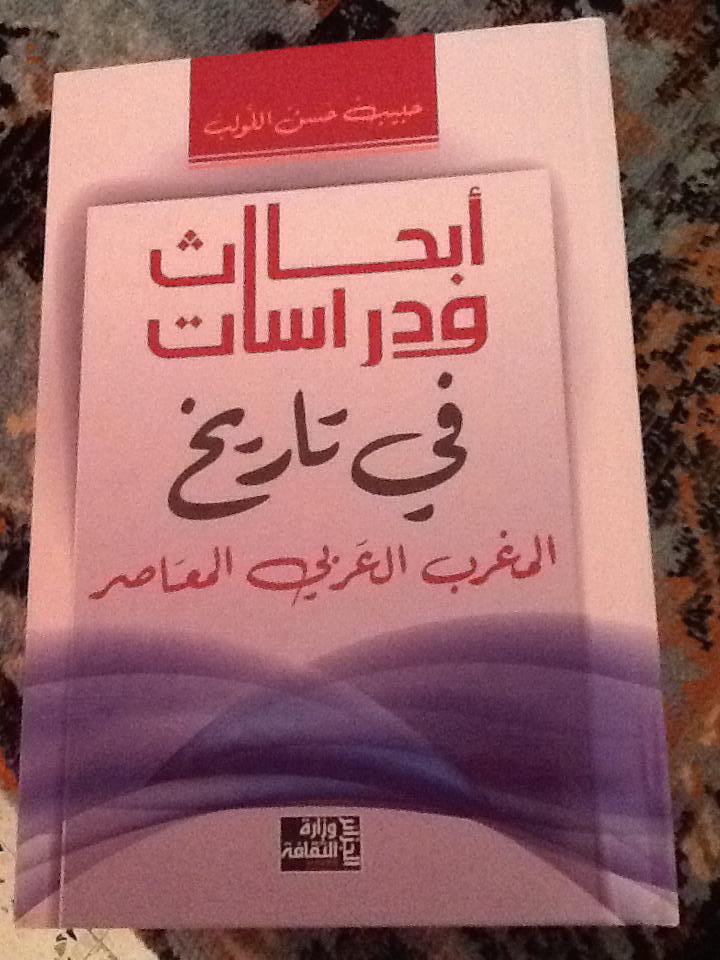 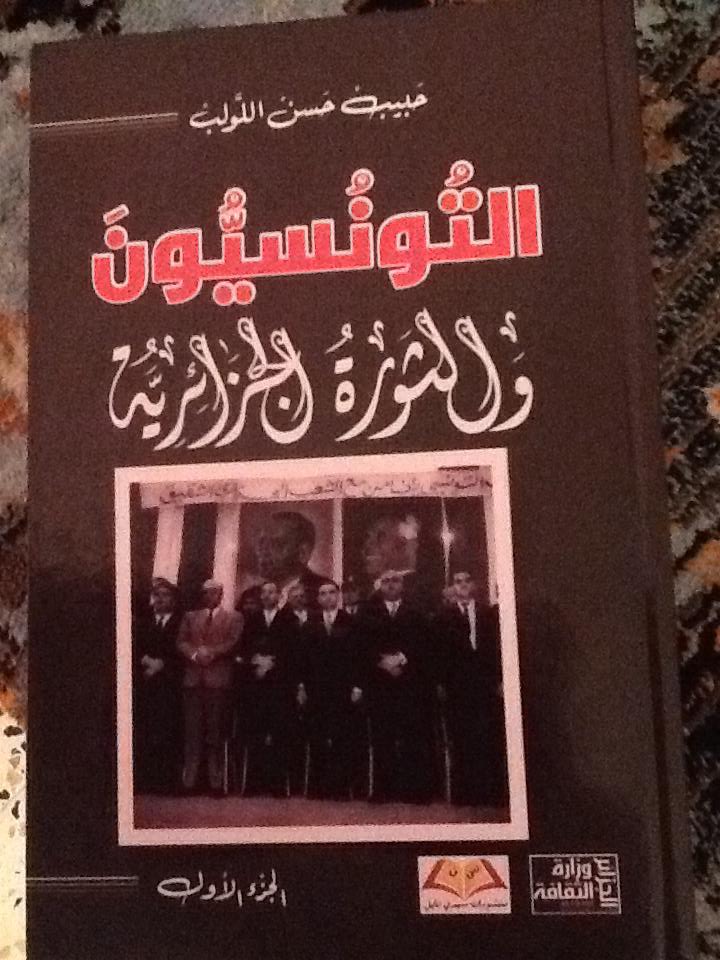 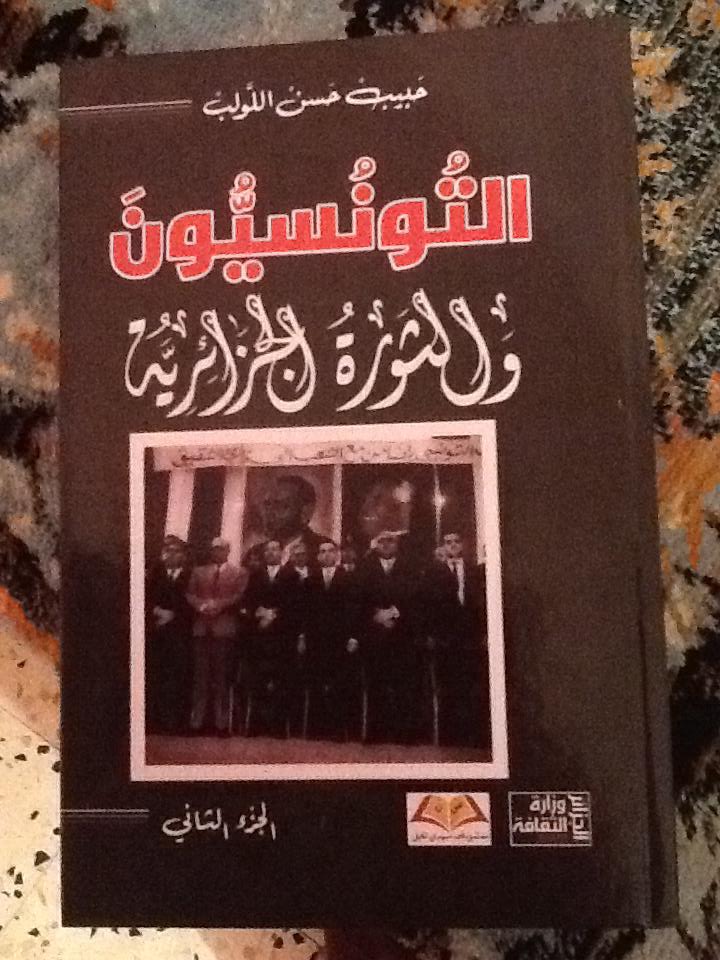 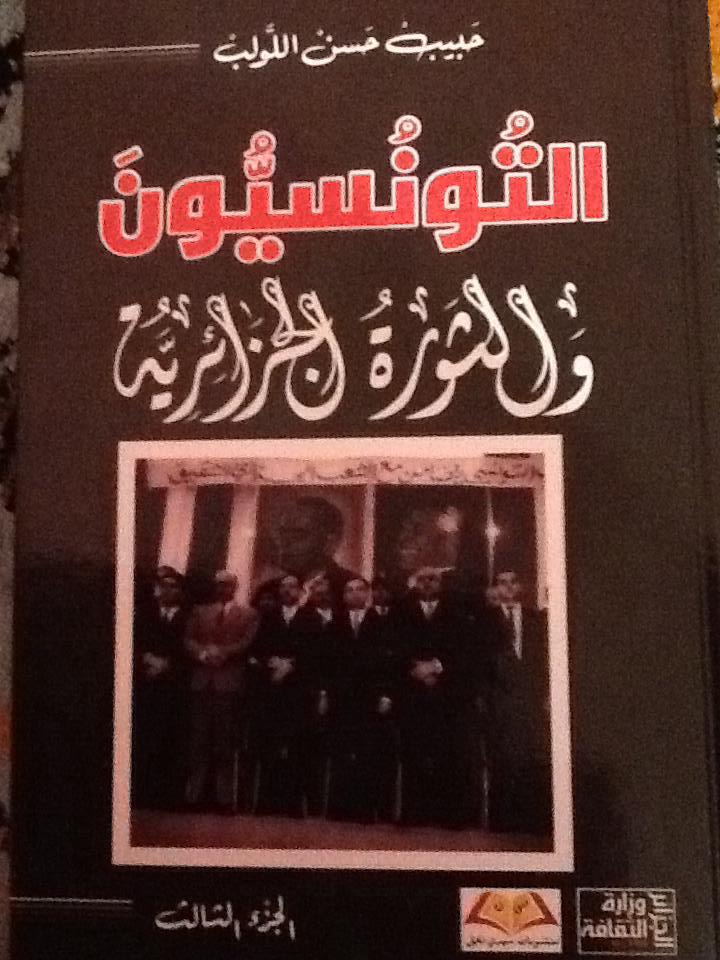 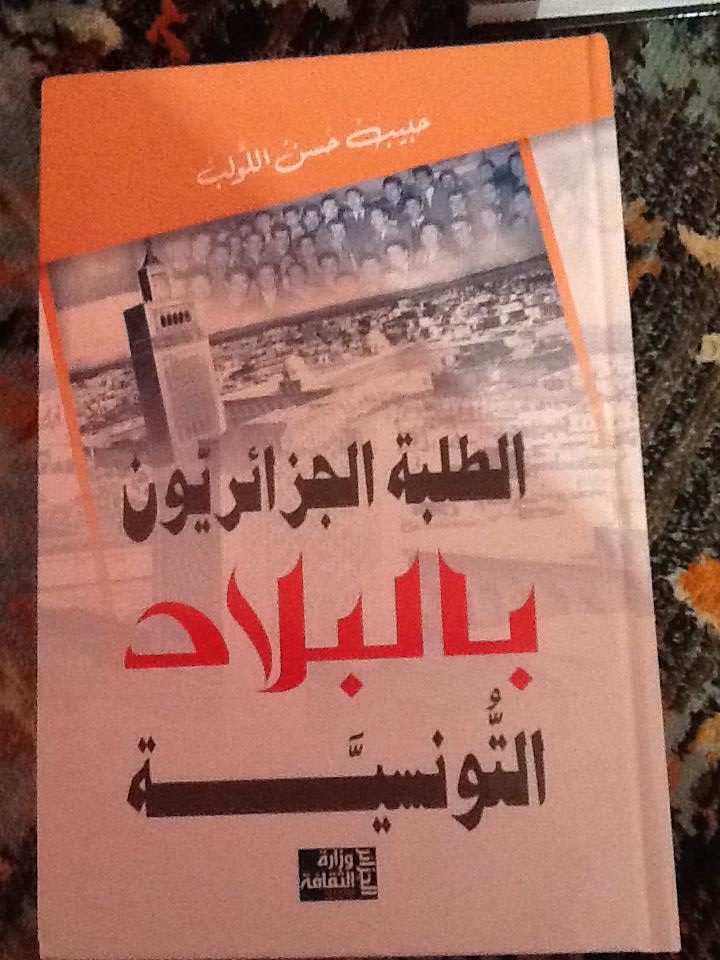 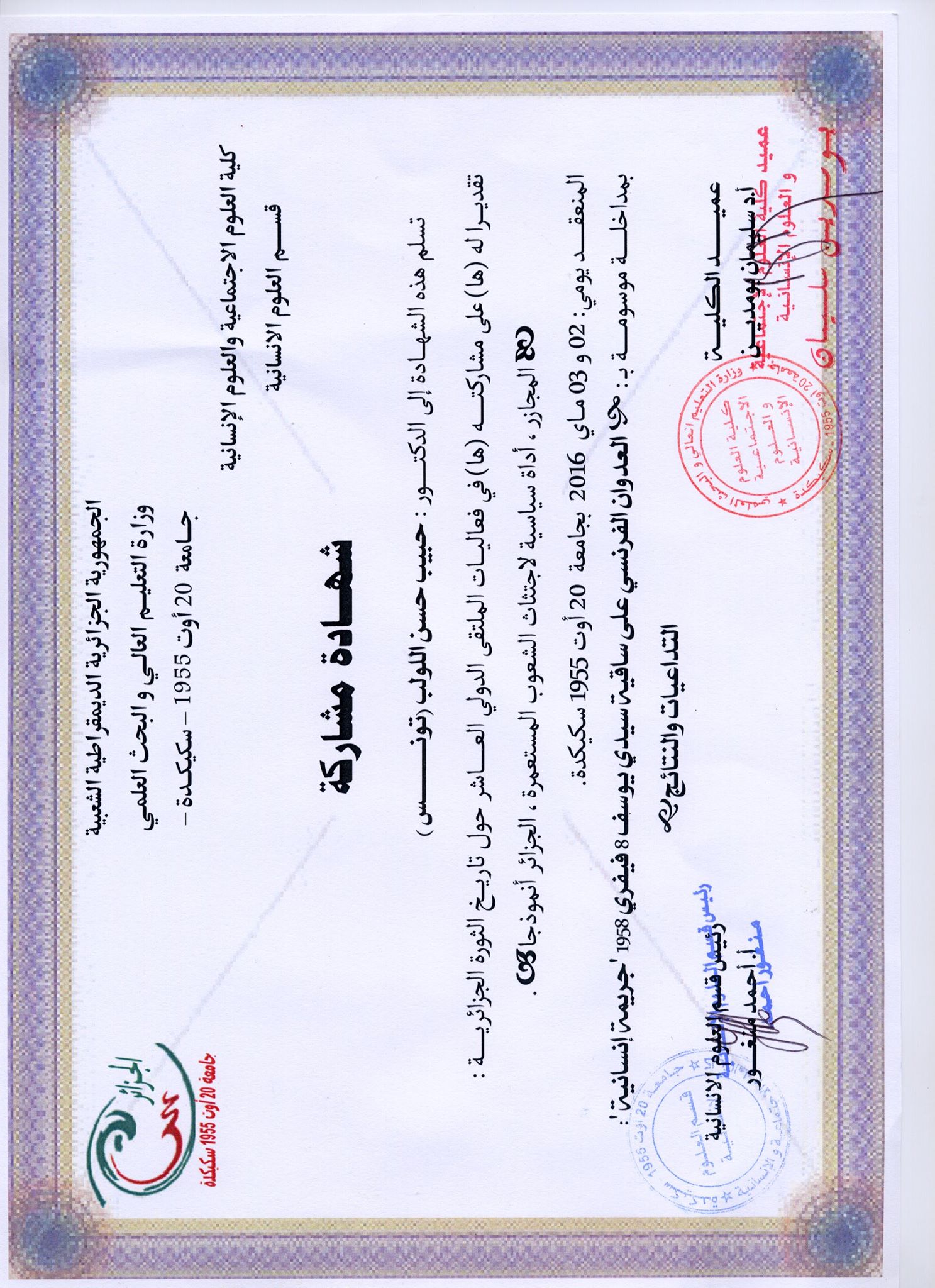 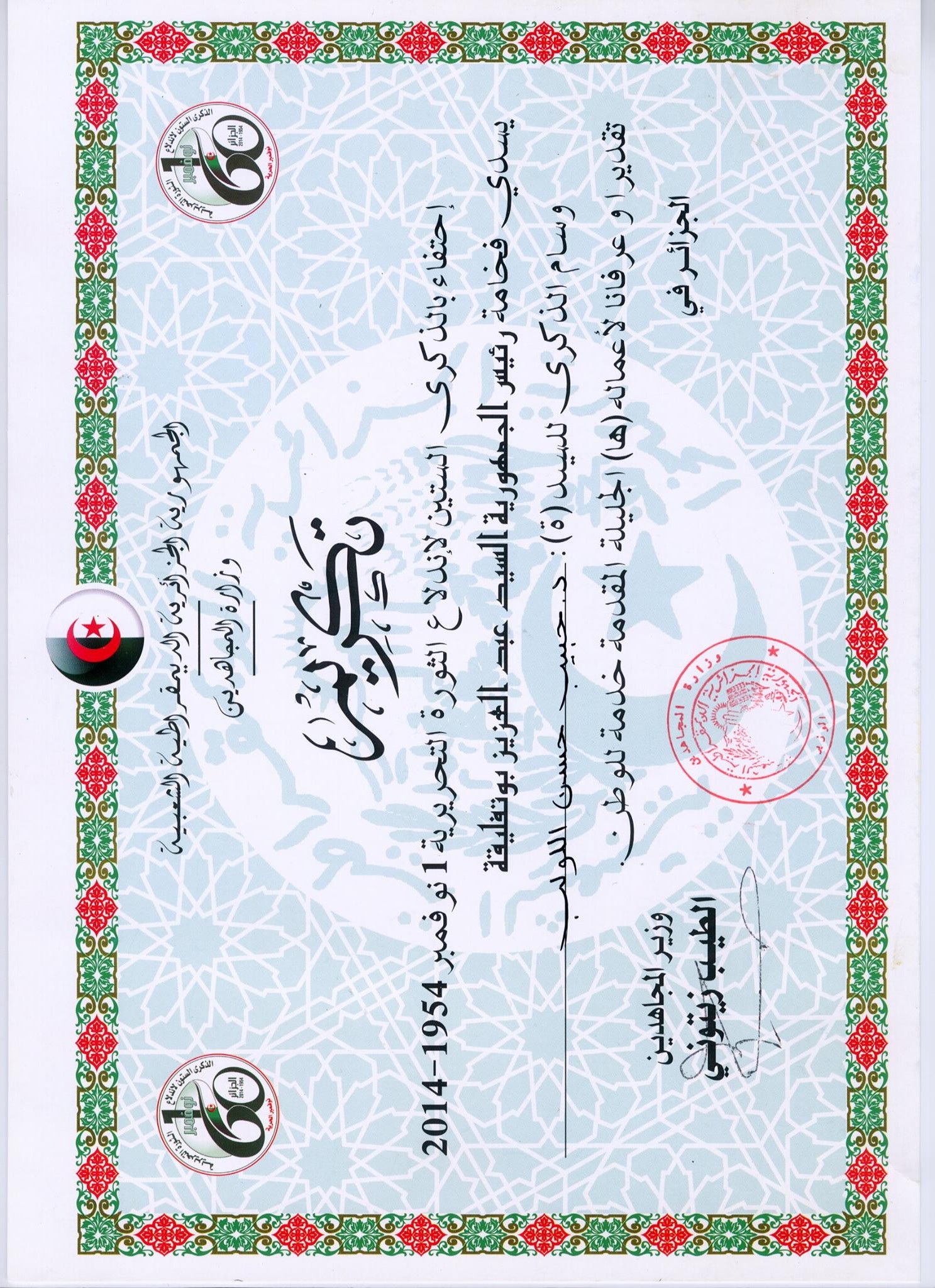 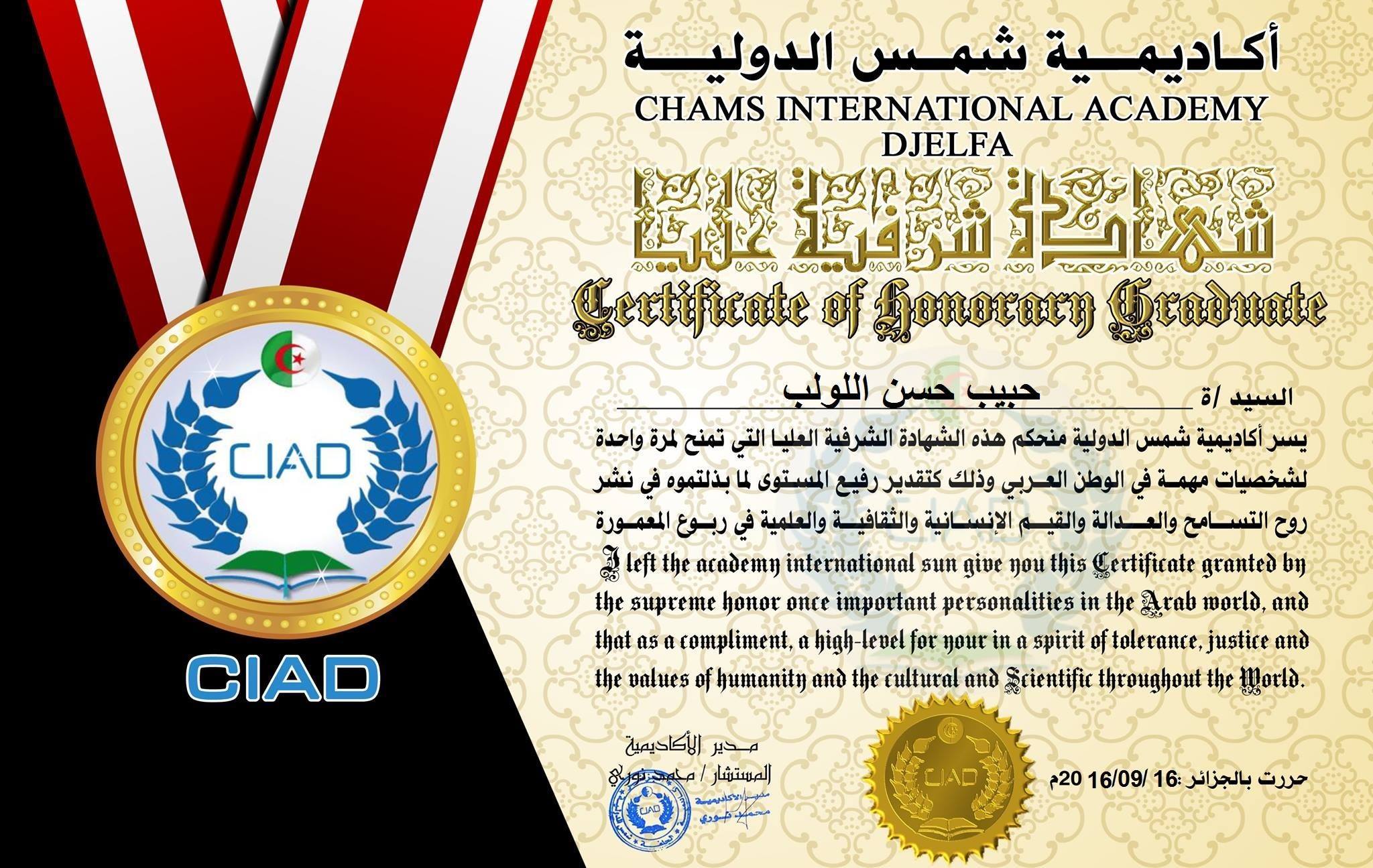 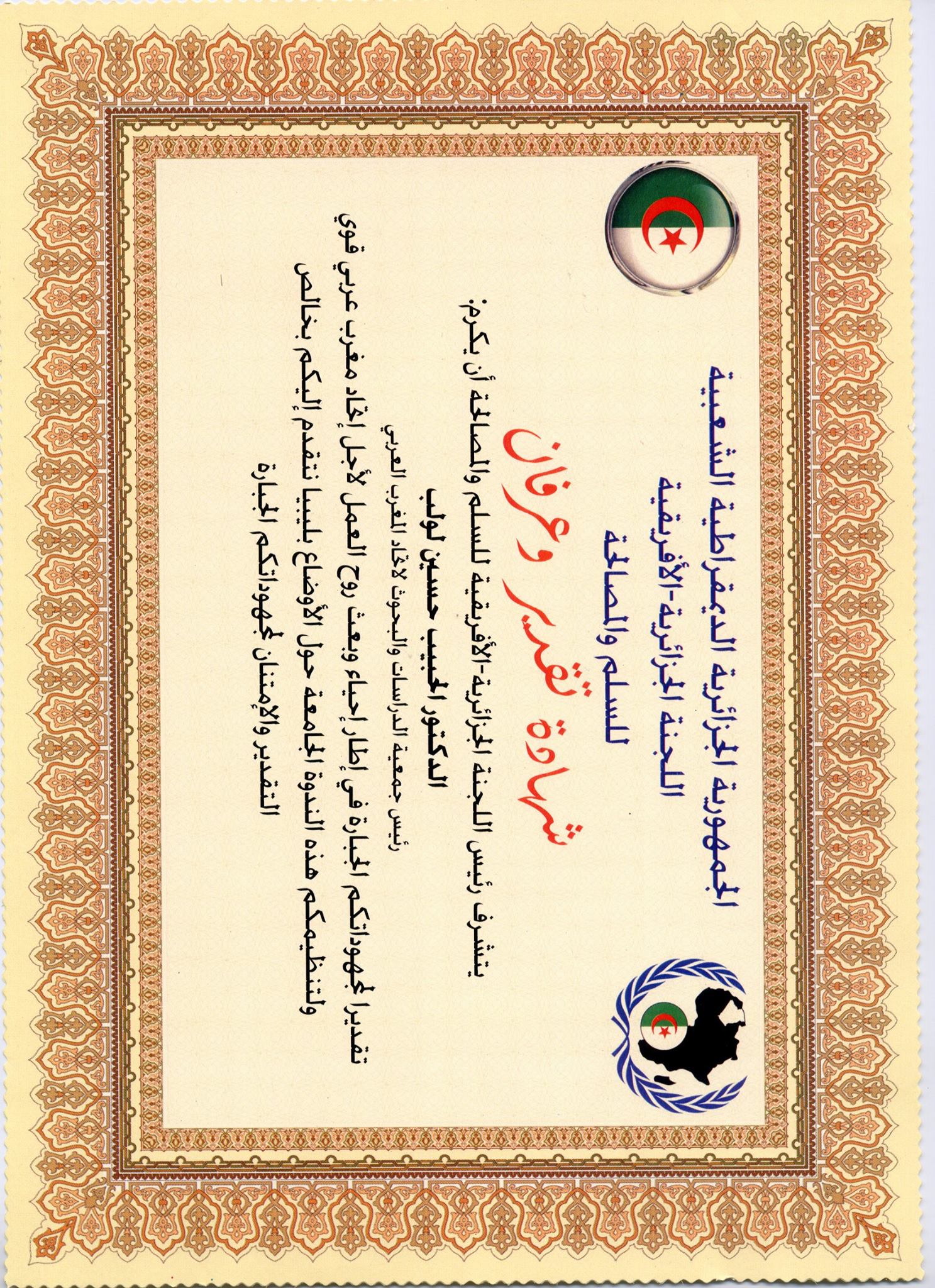 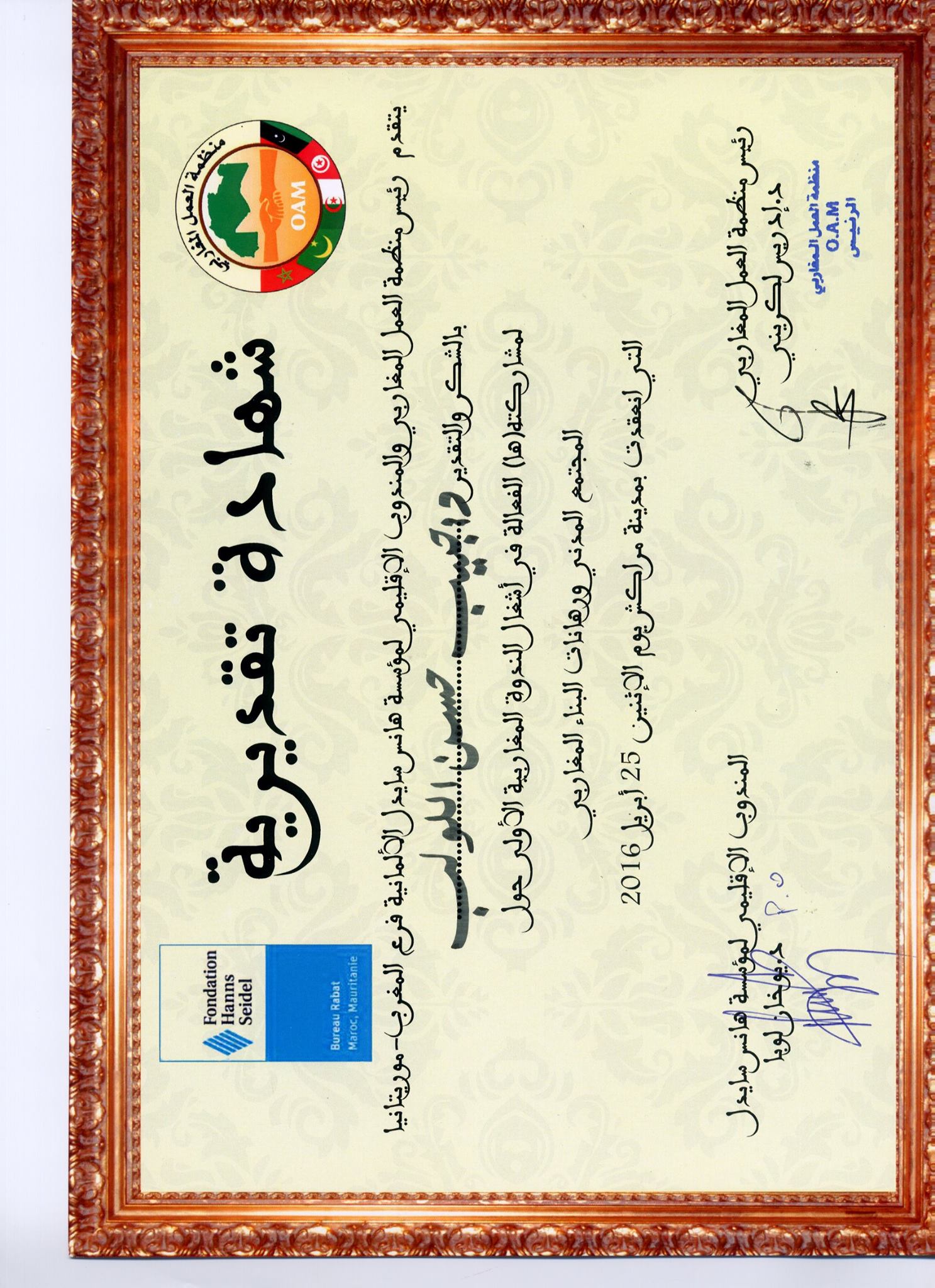 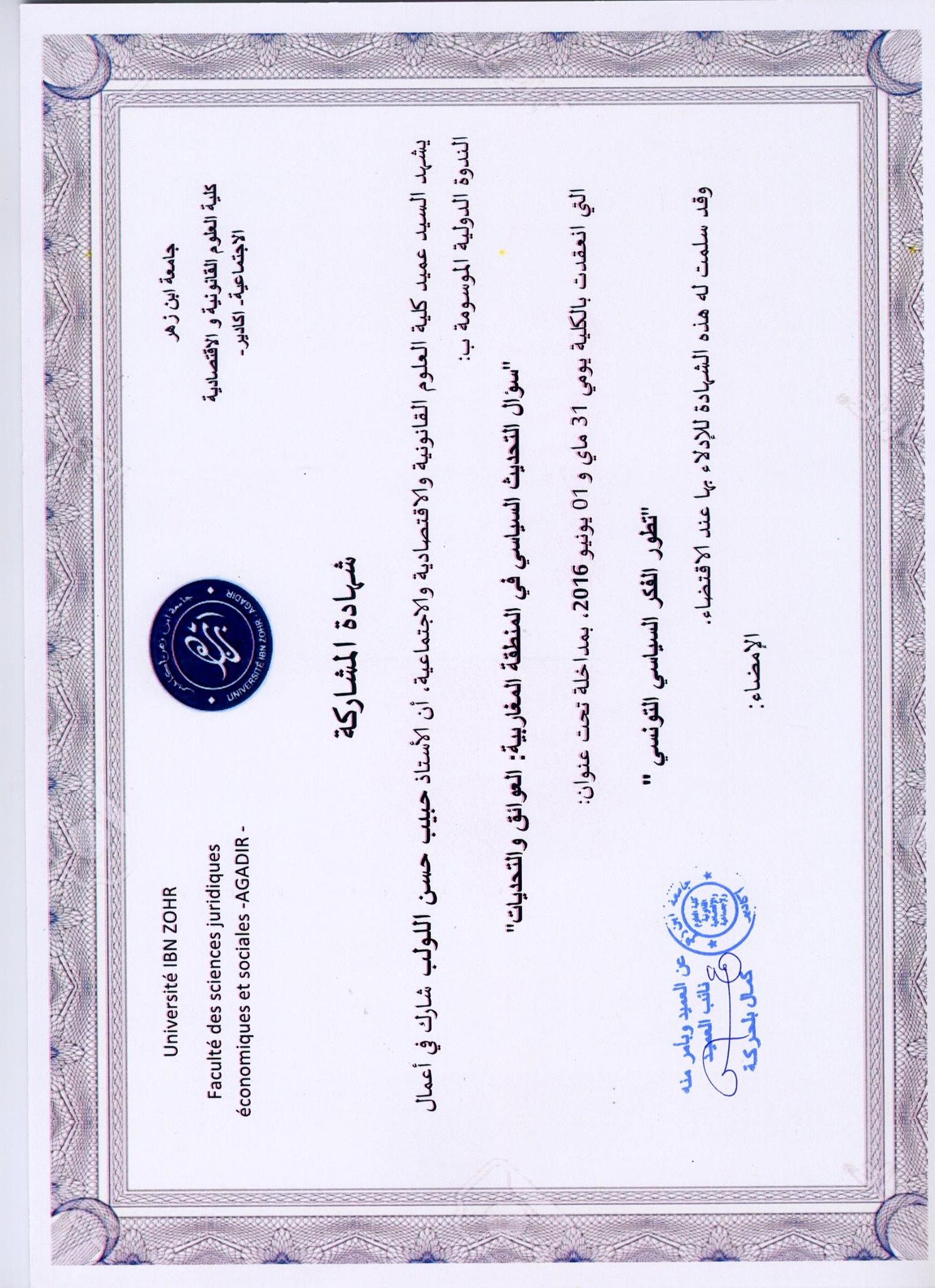 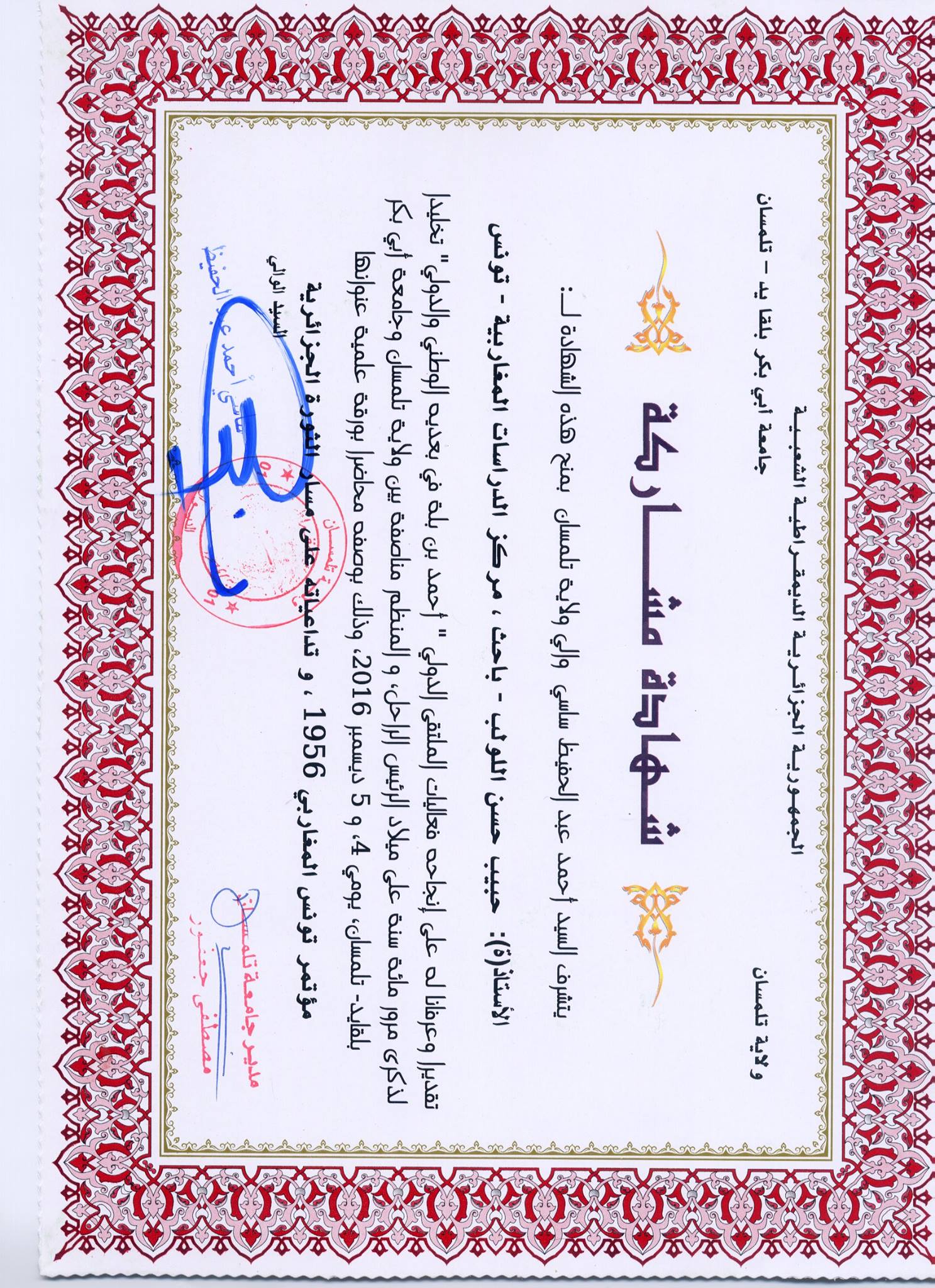 